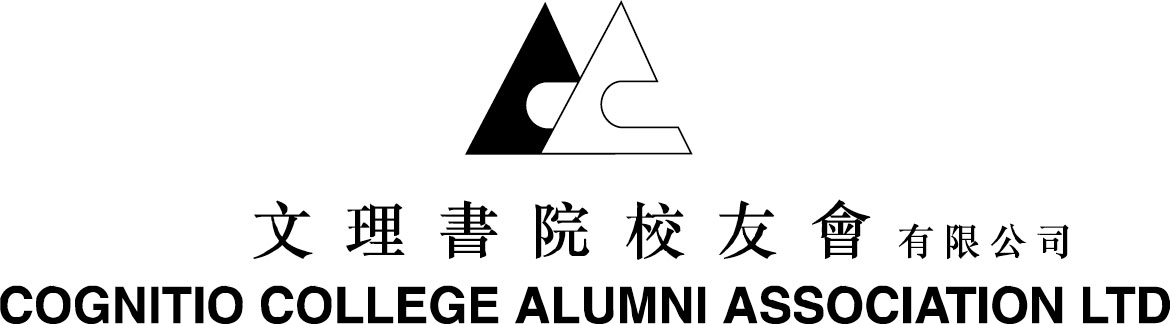 各位校友:文理書院校友會現舉辦綜合集體舞班，綜合集體舞包括排排舞、自由組合舞、爵士舞、民族舞、土風舞和Cha Cha 等，是一種消耗體力而不劇烈的運動，對於強身健體有莫大幫助。因舞步輕鬆易學，適合任何年齡及沒有跳舞經驗人仕學習，歡迎有興趣學習跳舞的校友及家屬和學生參加。報名方法：1. 填妥報名表；2. 電郵至校友會郵箱（ccaa@cognitiohk.edu.hk）；3. 等候確定報名電郵通知；4. 繳費—校友會「匯豐銀行」戶口172-8-042365；5.	繳費後請把存款單資料電郵「校友會郵箱」或通知聯絡人。報名截止日期：二零一六年十月一日。活 動： 綜合集體舞場 地 ：文理書院(香港)活動室 日 期/時 間 ： 2016 年10月8日開始逢星期六下午 2:00-4:00 堂 數 ： 10月8, 15, 22, 29 ;  11月5, 12, 19;  12月3, 10, 17日 (共10堂) 名 額 ： 20人 費 用(冷氣費) ： 全期(3個月)港幣60元正備 註 ： 1. 衣著以休閒或運動服裝較為合適。2. 如上堂當日中午12 點前仍然懸掛八號風球／紅雨警告／黑雨警告，該課堂將會取消而不與補課。如有查詢，請致電活動聯絡人何笑群校友 5118 0281或邱麗娜校友 9302 2603。如綜合集體舞班有任何更改，校友會保留決定權。文理書院校友會會長 區譯心敬上2016年9月12日文理書院校友會有限公司校友會郵箱ccaa@cognitiohk.edu.hk綜合集體舞班報名表備註:*請刪除不適用參加者須自行承擔活動中任何意外事故，及決定個人健康狀況是否適合此項活動。												__________________												申請人(校友)姓名聯絡電話電郵地址會員*(註1)是 / 否 是 / 否